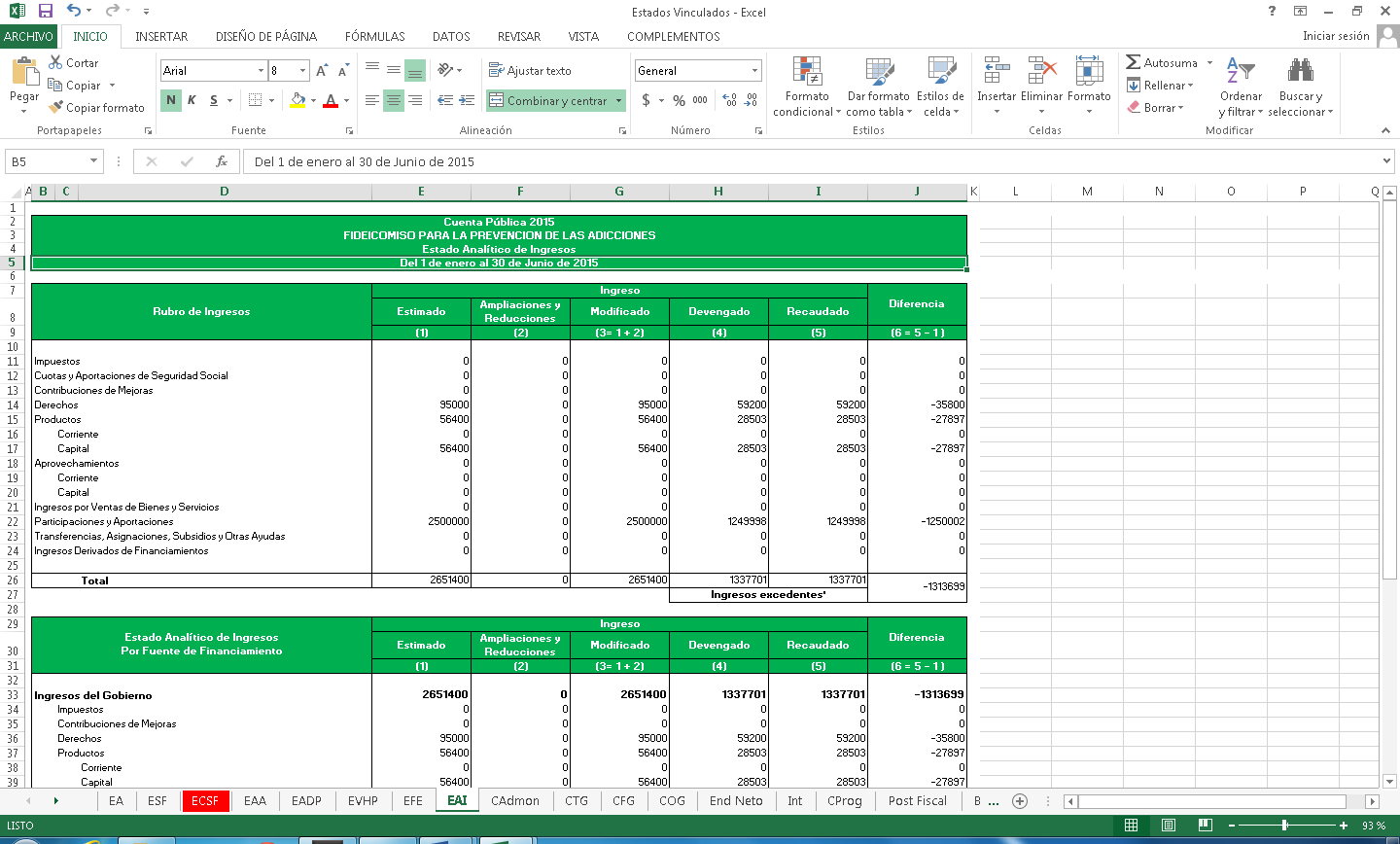 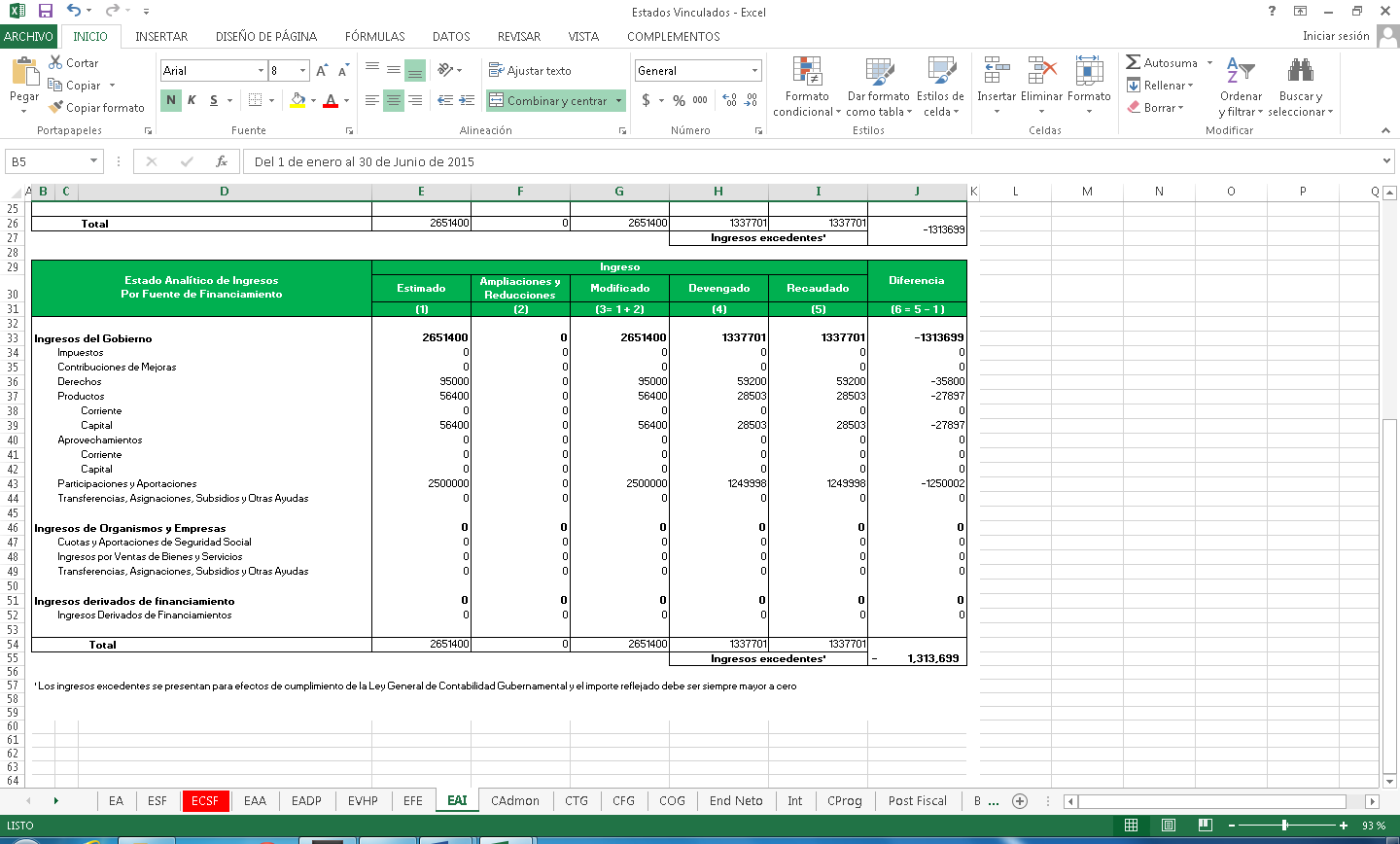 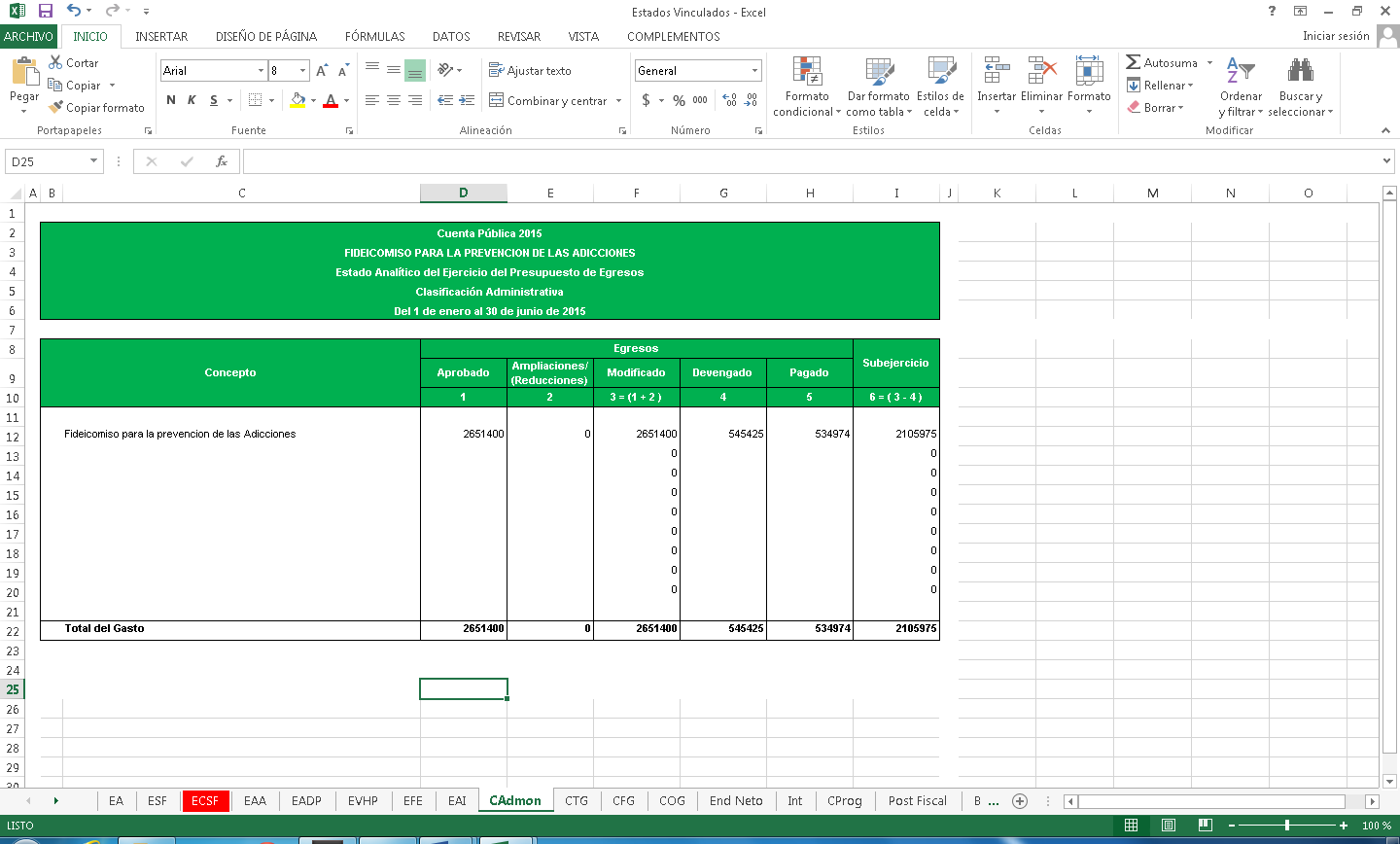 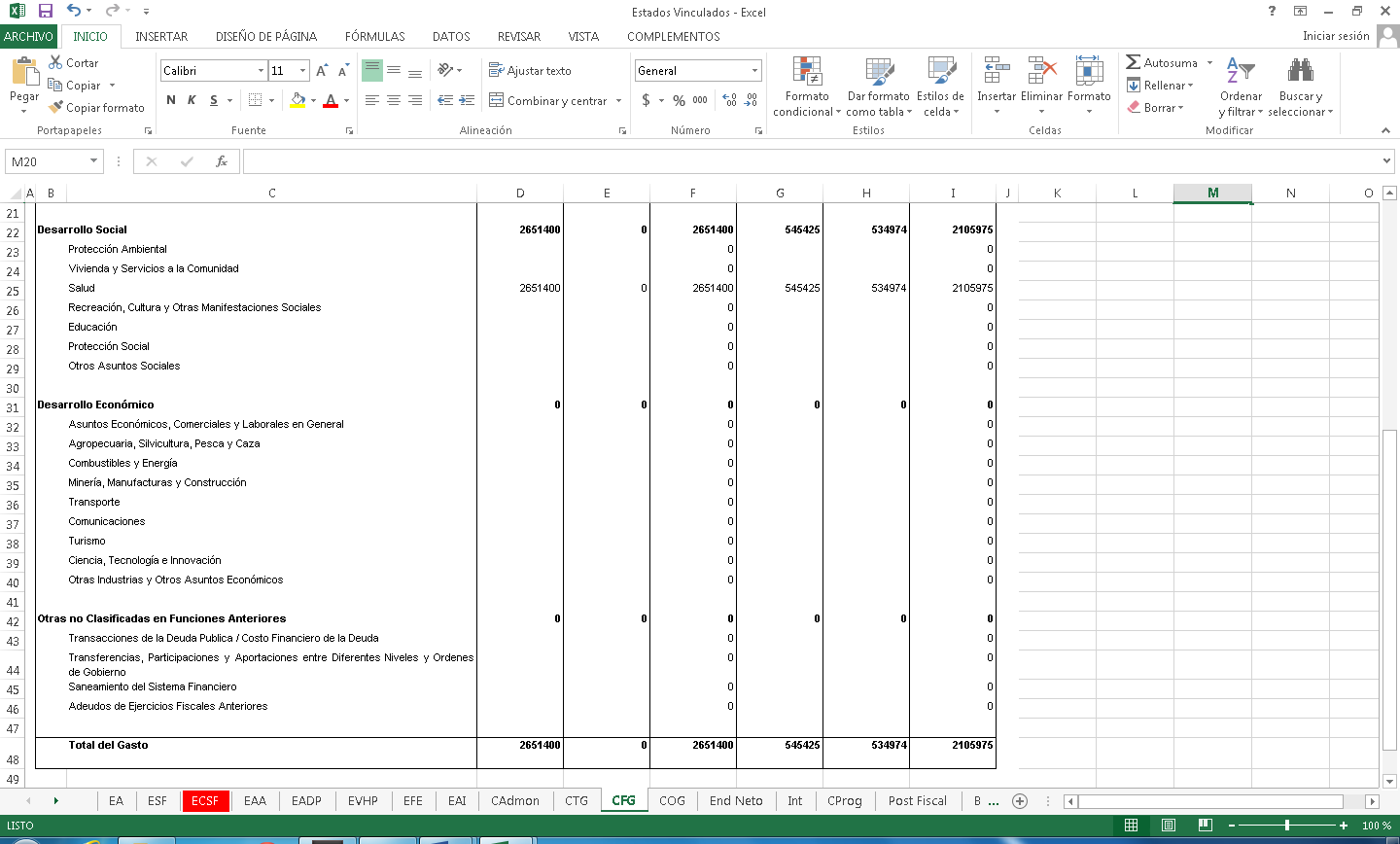 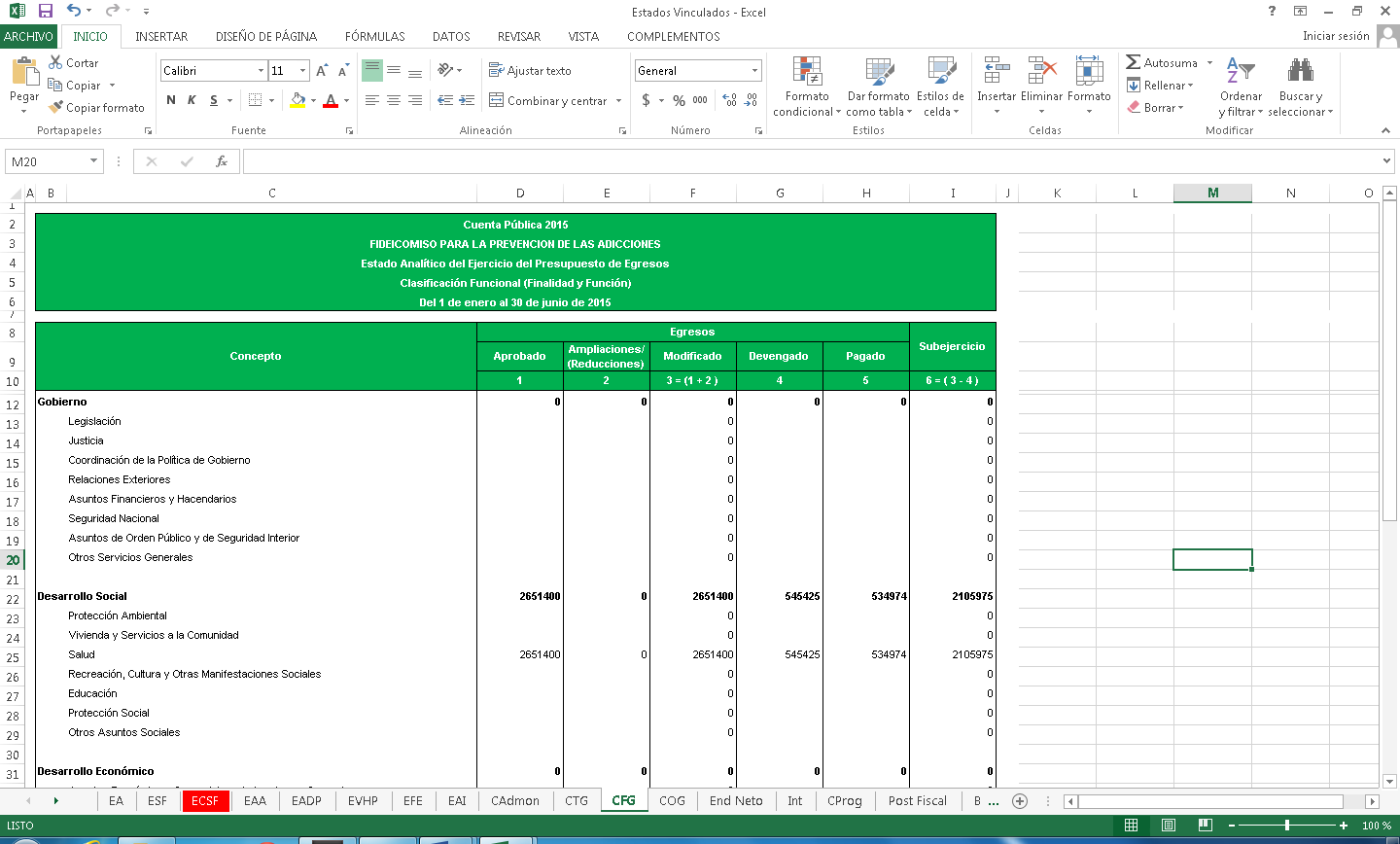 Cuenta Pública 2014Cuenta Pública 2014Cuenta Pública 2014Cuenta Pública 2014Cuenta Pública 2014Cuenta Pública 2014Cuenta Pública 2014Cuenta Pública 2014FIDEICOMISO PARA LA PREVENCION DE LAS ADICCIONESFIDEICOMISO PARA LA PREVENCION DE LAS ADICCIONESFIDEICOMISO PARA LA PREVENCION DE LAS ADICCIONESFIDEICOMISO PARA LA PREVENCION DE LAS ADICCIONESFIDEICOMISO PARA LA PREVENCION DE LAS ADICCIONESFIDEICOMISO PARA LA PREVENCION DE LAS ADICCIONESFIDEICOMISO PARA LA PREVENCION DE LAS ADICCIONESFIDEICOMISO PARA LA PREVENCION DE LAS ADICCIONESEstado Analítico del Ejercicio del Presupuesto de EgresosEstado Analítico del Ejercicio del Presupuesto de EgresosEstado Analítico del Ejercicio del Presupuesto de EgresosEstado Analítico del Ejercicio del Presupuesto de EgresosEstado Analítico del Ejercicio del Presupuesto de EgresosEstado Analítico del Ejercicio del Presupuesto de EgresosEstado Analítico del Ejercicio del Presupuesto de EgresosEstado Analítico del Ejercicio del Presupuesto de EgresosClasificación Económica (por Tipo de Gasto)Clasificación Económica (por Tipo de Gasto)Clasificación Económica (por Tipo de Gasto)Clasificación Económica (por Tipo de Gasto)Clasificación Económica (por Tipo de Gasto)Clasificación Económica (por Tipo de Gasto)Clasificación Económica (por Tipo de Gasto)Clasificación Económica (por Tipo de Gasto)Del 1 de enero al 31 de diciembre de 2014Del 1 de enero al 31 de diciembre de 2014Del 1 de enero al 31 de diciembre de 2014Del 1 de enero al 31 de diciembre de 2014Del 1 de enero al 31 de diciembre de 2014Del 1 de enero al 31 de diciembre de 2014Del 1 de enero al 31 de diciembre de 2014Del 1 de enero al 31 de diciembre de 2014ConceptoConceptoEgresos Egresos Egresos Egresos Egresos SubejercicioConceptoConceptoAprobadoAmpliaciones/ (Reducciones)ModificadoDevengadoPagadoSubejercicioConceptoConcepto123 = (1 + 2 )456 = ( 3 - 4 )Gasto Corriente2651400026514005454255349742105975Gasto de Capital00Amortización de la Deuda y Disminución de Pasivos00Total del Gasto2651400026514005454255349742105975Cuenta Pública 2014Cuenta Pública 2014Cuenta Pública 2014Cuenta Pública 2014Cuenta Pública 2014Cuenta Pública 2014Cuenta Pública 2014Cuenta Pública 2014FIDEICOMISO PARA LA PREVENCION DE LAS ADICCIONESFIDEICOMISO PARA LA PREVENCION DE LAS ADICCIONESFIDEICOMISO PARA LA PREVENCION DE LAS ADICCIONESFIDEICOMISO PARA LA PREVENCION DE LAS ADICCIONESFIDEICOMISO PARA LA PREVENCION DE LAS ADICCIONESFIDEICOMISO PARA LA PREVENCION DE LAS ADICCIONESFIDEICOMISO PARA LA PREVENCION DE LAS ADICCIONESFIDEICOMISO PARA LA PREVENCION DE LAS ADICCIONESEstado Analítico del Ejercicio del Presupuesto de EgresosEstado Analítico del Ejercicio del Presupuesto de EgresosEstado Analítico del Ejercicio del Presupuesto de EgresosEstado Analítico del Ejercicio del Presupuesto de EgresosEstado Analítico del Ejercicio del Presupuesto de EgresosEstado Analítico del Ejercicio del Presupuesto de EgresosEstado Analítico del Ejercicio del Presupuesto de EgresosEstado Analítico del Ejercicio del Presupuesto de EgresosClasificación Económica (por Tipo de Gasto)Clasificación Económica (por Tipo de Gasto)Clasificación Económica (por Tipo de Gasto)Clasificación Económica (por Tipo de Gasto)Clasificación Económica (por Tipo de Gasto)Clasificación Económica (por Tipo de Gasto)Clasificación Económica (por Tipo de Gasto)Clasificación Económica (por Tipo de Gasto)Del 1 de enero al 31 de diciembre de 2014Del 1 de enero al 31 de diciembre de 2014Del 1 de enero al 31 de diciembre de 2014Del 1 de enero al 31 de diciembre de 2014Del 1 de enero al 31 de diciembre de 2014Del 1 de enero al 31 de diciembre de 2014Del 1 de enero al 31 de diciembre de 2014Del 1 de enero al 31 de diciembre de 2014ConceptoConceptoEgresos Egresos Egresos Egresos Egresos SubejercicioConceptoConceptoAprobadoAmpliaciones/ (Reducciones)ModificadoDevengadoPagadoSubejercicioConceptoConcepto123 = (1 + 2 )456 = ( 3 - 4 )Gasto Corriente2651400026514005454255349742105975Gasto de Capital00Amortización de la Deuda y Disminución de Pasivos00Total del Gasto2651400026514005454255349742105975Cuenta Pública 2015Cuenta Pública 2015Cuenta Pública 2015Cuenta Pública 2015Cuenta Pública 2015Cuenta Pública 2015Cuenta Pública 2015Cuenta Pública 2015FIDEICOMISO PARA LA PREVENCION DE LAS ADICCIONESFIDEICOMISO PARA LA PREVENCION DE LAS ADICCIONESFIDEICOMISO PARA LA PREVENCION DE LAS ADICCIONESFIDEICOMISO PARA LA PREVENCION DE LAS ADICCIONESFIDEICOMISO PARA LA PREVENCION DE LAS ADICCIONESFIDEICOMISO PARA LA PREVENCION DE LAS ADICCIONESFIDEICOMISO PARA LA PREVENCION DE LAS ADICCIONESFIDEICOMISO PARA LA PREVENCION DE LAS ADICCIONESEstado Analítico del Ejercicio del Presupuesto de EgresosEstado Analítico del Ejercicio del Presupuesto de EgresosEstado Analítico del Ejercicio del Presupuesto de EgresosEstado Analítico del Ejercicio del Presupuesto de EgresosEstado Analítico del Ejercicio del Presupuesto de EgresosEstado Analítico del Ejercicio del Presupuesto de EgresosEstado Analítico del Ejercicio del Presupuesto de EgresosEstado Analítico del Ejercicio del Presupuesto de EgresosClasificación Económica (por Tipo de Gasto)Clasificación Económica (por Tipo de Gasto)Clasificación Económica (por Tipo de Gasto)Clasificación Económica (por Tipo de Gasto)Clasificación Económica (por Tipo de Gasto)Clasificación Económica (por Tipo de Gasto)Clasificación Económica (por Tipo de Gasto)Clasificación Económica (por Tipo de Gasto)Del 1 de enero al 30 de junio de 2015Del 1 de enero al 30 de junio de 2015Del 1 de enero al 30 de junio de 2015Del 1 de enero al 30 de junio de 2015Del 1 de enero al 30 de junio de 2015Del 1 de enero al 30 de junio de 2015Del 1 de enero al 30 de junio de 2015Del 1 de enero al 30 de junio de 2015ConceptoConceptoEgresos Egresos Egresos Egresos Egresos SubejercicioConceptoConceptoAprobadoAmpliaciones/ (Reducciones)ModificadoDevengadoPagadoSubejercicioConceptoConcepto123 = (1 + 2 )456 = ( 3 - 4 )Gasto Corriente2651400026514005454255349742105975Gasto de Capital00Amortización de la Deuda y Disminución de Pasivos00Total del Gasto2651400026514005454255349742105975Cuenta Pública 2015Cuenta Pública 2015Cuenta Pública 2015Cuenta Pública 2015Cuenta Pública 2015Cuenta Pública 2015Cuenta Pública 2015Cuenta Pública 2015FIDEICOMISO PARA LA PREVENCION DE LAS ADICCIONESFIDEICOMISO PARA LA PREVENCION DE LAS ADICCIONESFIDEICOMISO PARA LA PREVENCION DE LAS ADICCIONESFIDEICOMISO PARA LA PREVENCION DE LAS ADICCIONESFIDEICOMISO PARA LA PREVENCION DE LAS ADICCIONESFIDEICOMISO PARA LA PREVENCION DE LAS ADICCIONESFIDEICOMISO PARA LA PREVENCION DE LAS ADICCIONESFIDEICOMISO PARA LA PREVENCION DE LAS ADICCIONESEstado Analítico del Ejercicio del Presupuesto de EgresosEstado Analítico del Ejercicio del Presupuesto de EgresosEstado Analítico del Ejercicio del Presupuesto de EgresosEstado Analítico del Ejercicio del Presupuesto de EgresosEstado Analítico del Ejercicio del Presupuesto de EgresosEstado Analítico del Ejercicio del Presupuesto de EgresosEstado Analítico del Ejercicio del Presupuesto de EgresosEstado Analítico del Ejercicio del Presupuesto de EgresosClasificación por Objeto del Gasto (Capítulo y Concepto)Clasificación por Objeto del Gasto (Capítulo y Concepto)Clasificación por Objeto del Gasto (Capítulo y Concepto)Clasificación por Objeto del Gasto (Capítulo y Concepto)Clasificación por Objeto del Gasto (Capítulo y Concepto)Clasificación por Objeto del Gasto (Capítulo y Concepto)Clasificación por Objeto del Gasto (Capítulo y Concepto)Clasificación por Objeto del Gasto (Capítulo y Concepto)Del 1 de enero al 30 de junio de 2015Del 1 de enero al 30 de junio de 2015Del 1 de enero al 30 de junio de 2015Del 1 de enero al 30 de junio de 2015Del 1 de enero al 30 de junio de 2015Del 1 de enero al 30 de junio de 2015Del 1 de enero al 30 de junio de 2015Del 1 de enero al 30 de junio de 2015ConceptoConceptoEgresosEgresosEgresosEgresosEgresosSubejercicioConceptoConceptoAprobadoAmpliaciones/ (Reducciones)ModificadoDevengadoPagadoSubejercicioConceptoConcepto123 = (1 + 2 )456 = ( 3 - 4 )Servicios PersonalesServicios Personales1843526018435263735953735951469931Remuneraciones al Personal de Carácter Permanente1521501521503356533565118585Remuneraciones al Personal de Carácter Transitorio12870001287000292345292345994655Remuneraciones Adicionales y Especiales3495003495003623536235313265Seguridad Social4900049000114501145037550Otras Prestaciones Sociales y Económicas587658765876PrevisionesPago de Estímulos a Servidores PúblicosMateriales y SuministrosMateriales y Suministros249183-450002041832640526405177778Materiales de Administración, Emisión de Documentos y Artículos Oficiales170783-450001257831425214252111531Alimentos y Utensilios120012001200Materias Primas y Materiales de Producción y ComercializaciónMateriales y Artículos de Construcción y de Reparación910091001631638937Productos Químicos, Farmacéuticos y de Laboratorio500050005000Combustibles, Lubricantes y Aditivos4500045000115361153633464Vestuario, Blancos, Prendas de Protección y Artículos DeportivosMateriales y Suministros Para SeguridadHerramientas, Refacciones y Accesorios Menores181001810045445417646Servicios GeneralesServicios Generales43719145000482191136906134974345285Servicios Básicos67000670009265926557735Servicios de ArrendamientoServicios Profesionales, Científicos, Técnicos y Otros Servicios34317343171735173532582Servicios Financieros, Bancarios y Comerciales6450064500314562952433044Servicios de Instalación, Reparación, Mantenimiento y Conservación30174301747568756822606Servicios de Comunicación Social y Publicidad.25000250005000500020000Servicios de Traslado y Viáticos700070005835836417Servicios Oficiales7000450005200045226452266774Otros Servicios Generales2022002022003607336073166127Transferencias, Asignaciones, Subsidios y Otras AyudasTransferencias, Asignaciones, Subsidios y Otras Ayudas000000Transferencias Internas y Asignaciones al Sector Público0Transferencias al Resto del Sector Público0Subsidios y Subvenciones0Ayudas Sociales0Pensiones y Jubilaciones0Transferencias a Fideicomisos, Mandatos y Otros Análogos0Transferencias a la Seguridad Social0Donativos0Transferencias al Exterior0Bienes Muebles, Inmuebles e IntangiblesBienes Muebles, Inmuebles e Intangibles121500012150085190112981Mobiliario y Equipo de Administración8150081500851972981Mobiliario y Equipo Educacional y Recreativo500050005000Equipo e Instrumental Médico y de Laboratorio350003500035000Vehículos y Equipo de Transporte00Equipo de Defensa y Seguridad00Maquinaria, Otros Equipos y Herramientas00Activos Biológicos00Bienes Inmuebles00Activos Intangibles00Inversión PúblicaInversión Pública000000Obra Pública en Bienes de Dominio Público00Obra Pública en Bienes Propios00Proyectos Productivos y Acciones de Fomento00Inversiones Financieras y Otras ProvisionesInversiones Financieras y Otras Provisiones000000Inversiones Para el Fomento de Actividades Productivas.00Acciones y Participaciones de Capital00Compra de Títulos y Valores00Concesión de Préstamos00Inversiones en Fideicomisos, Mandatos y Otros Análogos00Otras Inversiones Financieras00Provisiones para Contingencias y Otras Erogaciones Especiales00Participaciones y AportacionesParticipaciones y Aportaciones000000Participaciones00Aportaciones00Convenios00Deuda PúblicaDeuda Pública000000Amortización de la Deuda Pública00Intereses de la Deuda Pública00Comisiones de la Deuda Pública00Gastos de la Deuda Pública00Costo por Coberturas00Apoyos Financieros00Adeudos de Ejercicios Fiscales Anteriores (Adefas)00Total del Gasto2651400026514005454255349742105975Cuenta Pública 2015Cuenta Pública 2015Cuenta Pública 2015Cuenta Pública 2015Cuenta Pública 2015Cuenta Pública 2015Cuenta Pública 2015Cuenta Pública 2015FIDEICOMISO PARA LA PREVENCION DE LAS ADICCIONESFIDEICOMISO PARA LA PREVENCION DE LAS ADICCIONESFIDEICOMISO PARA LA PREVENCION DE LAS ADICCIONESFIDEICOMISO PARA LA PREVENCION DE LAS ADICCIONESFIDEICOMISO PARA LA PREVENCION DE LAS ADICCIONESFIDEICOMISO PARA LA PREVENCION DE LAS ADICCIONESFIDEICOMISO PARA LA PREVENCION DE LAS ADICCIONESFIDEICOMISO PARA LA PREVENCION DE LAS ADICCIONESEndeudamiento NetoEndeudamiento NetoEndeudamiento NetoEndeudamiento NetoEndeudamiento NetoEndeudamiento NetoEndeudamiento NetoEndeudamiento NetoDel 1 de enero al 30 de junio de 2015Del 1 de enero al 30 de junio de 2015Del 1 de enero al 30 de junio de 2015Del 1 de enero al 30 de junio de 2015Del 1 de enero al 30 de junio de 2015Del 1 de enero al 30 de junio de 2015Del 1 de enero al 30 de junio de 2015Del 1 de enero al 30 de junio de 2015Identificación de Crédito o InstrumentoIdentificación de Crédito o InstrumentoContratación / ColocaciónContratación / ColocaciónAmortizaciónAmortizaciónEndeudamiento Neto Endeudamiento Neto AABBC = A - BC = A - BCréditos BancariosCréditos BancariosCréditos BancariosCréditos BancariosCréditos BancariosCréditos BancariosCréditos BancariosCréditos Bancarios000000000000000000Total Créditos BancariosTotal Créditos Bancarios000000Otros Instrumentos de DeudaOtros Instrumentos de DeudaOtros Instrumentos de DeudaOtros Instrumentos de DeudaOtros Instrumentos de DeudaOtros Instrumentos de DeudaOtros Instrumentos de DeudaOtros Instrumentos de Deuda0000000000000000Total Otros Instrumentos de DeudaTotal Otros Instrumentos de Deuda000000TOTALTOTAL000000Cuenta Pública 2015Cuenta Pública 2015Cuenta Pública 2015FIDEICOMISO PARA LA PREVENCION DE LAS ADICCIONESFIDEICOMISO PARA LA PREVENCION DE LAS ADICCIONESFIDEICOMISO PARA LA PREVENCION DE LAS ADICCIONESIntereses de la DeudaIntereses de la DeudaIntereses de la DeudaDel 1 de enero al 30 de junio de 2015Del 1 de enero al 30 de junio de 2015Del 1 de enero al 30 de junio de 2015Identificación de Crédito o InstrumentoDevengadoPagadoCréditos BancariosCréditos BancariosCréditos BancariosTotal de Intereses de Créditos Bancarios00Otros Instrumentos de DeudaOtros Instrumentos de DeudaOtros Instrumentos de DeudaTotal de Intereses de Otros Instrumentos de Deuda00TOTAL00FIDEICOMISO PARA LA PREVENCION DE LAS ADICCIONESFIDEICOMISO PARA LA PREVENCION DE LAS ADICCIONESFIDEICOMISO PARA LA PREVENCION DE LAS ADICCIONESFIDEICOMISO PARA LA PREVENCION DE LAS ADICCIONESFIDEICOMISO PARA LA PREVENCION DE LAS ADICCIONESIndicadores de Postura FiscalIndicadores de Postura FiscalIndicadores de Postura FiscalIndicadores de Postura FiscalIndicadores de Postura FiscalDel 1 de enero al 30 de junio de 2015Del 1 de enero al 30 de junio de 2015Del 1 de enero al 30 de junio de 2015Del 1 de enero al 30 de junio de 2015Del 1 de enero al 30 de junio de 2015ConceptoConceptoEstimadoDevengadoPagado 3I. Ingresos Presupuestarios (I=1+2)265140013377011337701     1. Ingresos del Gobierno de la Entidad Federativa 1     1. Ingresos del Gobierno de la Entidad Federativa 1265140013377011337701     2. Ingresos del Sector Paraestatal 1     2. Ingresos del Sector Paraestatal 1000II. Egresos Presupuestarios (II=3+4)000        3. Egresos del Gobierno de la Entidad Federativa 2        3. Egresos del Gobierno de la Entidad Federativa 2          4. Egresos del Sector Paraestatal 2          4. Egresos del Sector Paraestatal 2  III. Balance Presupuestario (Superávit o Déficit) (III = I - II)265140013377011337701ConceptoConceptoEstimadoDevengadoPagado 3     III. Balance presupuestario (Superávit o Déficit)     III. Balance presupuestario (Superávit o Déficit)265140013377011337701    IV. Intereses, Comisiones y Gastos de la Deuda    IV. Intereses, Comisiones y Gastos de la Deuda V. Balance Primario ( Superávit o Déficit) (V= III - IV)265140013377011337701ConceptoConceptoEstimadoDevengadoPagado 3    A. Financiamiento    A. Financiamiento001337701    B.  Amortización de la deuda    B.  Amortización de la deudaC. Endeudamiento ó desendeudamiento (C = A - B)0013377011 Los Ingresos que se presentan son los ingresos presupuestario totales sin incluir los ingresos por financiamientos. Los Ingresos del Gobierno de la Entidad Federativa corresponden a los del Poder Ejecutivo, Legislativo Judicial y Autónomos1 Los Ingresos que se presentan son los ingresos presupuestario totales sin incluir los ingresos por financiamientos. Los Ingresos del Gobierno de la Entidad Federativa corresponden a los del Poder Ejecutivo, Legislativo Judicial y Autónomos1 Los Ingresos que se presentan son los ingresos presupuestario totales sin incluir los ingresos por financiamientos. Los Ingresos del Gobierno de la Entidad Federativa corresponden a los del Poder Ejecutivo, Legislativo Judicial y Autónomos1 Los Ingresos que se presentan son los ingresos presupuestario totales sin incluir los ingresos por financiamientos. Los Ingresos del Gobierno de la Entidad Federativa corresponden a los del Poder Ejecutivo, Legislativo Judicial y Autónomos2 Los egresos que se presentan son los egresos presupuestarios totales sin incluir los egresos por amortización. Los egresos del Gobierno de la Entidad Federativa corresponden a los del Poder Ejecutivo, Legislativo, Judicial y Órganos Autónomos2 Los egresos que se presentan son los egresos presupuestarios totales sin incluir los egresos por amortización. Los egresos del Gobierno de la Entidad Federativa corresponden a los del Poder Ejecutivo, Legislativo, Judicial y Órganos Autónomos2 Los egresos que se presentan son los egresos presupuestarios totales sin incluir los egresos por amortización. Los egresos del Gobierno de la Entidad Federativa corresponden a los del Poder Ejecutivo, Legislativo, Judicial y Órganos Autónomos2 Los egresos que se presentan son los egresos presupuestarios totales sin incluir los egresos por amortización. Los egresos del Gobierno de la Entidad Federativa corresponden a los del Poder Ejecutivo, Legislativo, Judicial y Órganos Autónomos3 Para Ingresos se reportan los ingresos recaudados; para egresos se reportan los egresos pagados3 Para Ingresos se reportan los ingresos recaudados; para egresos se reportan los egresos pagados3 Para Ingresos se reportan los ingresos recaudados; para egresos se reportan los egresos pagados3 Para Ingresos se reportan los ingresos recaudados; para egresos se reportan los egresos pagados